DVODNEVNI IZLET NA ŠMOHOR (776m) 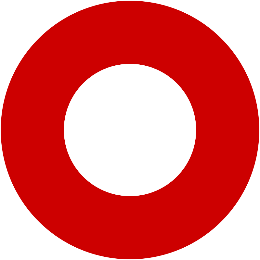                                                     IN MALIČ (936m)  ŠTART:  sobota, 6.4.2024, železniška postaja Brežice ob 12.40CILJ: nedelja, 7.4.2024, železniška postaja Brežice 12.40OPIS POTI: Z vlakom se bomo odpeljali do Laškega. Od tam gremo peš po planinski poti do koče na Šmohorju. Med potjo se bomo planinci iz OŠ Artiče družili s planinci iz OŠ Brežice. Hoje do vrha bo za 3 ure skupaj s postanki. V koči nas čaka topel obrok – špageti boloneze in posladek iz nahrbtnika. Sledi planinsko večerno druženje, pripovedovanje šal, pravljica, nočni sprehod z lučkami in spanje v skupnih sobah. Zjutraj vstanemo ob 6.30 in po samopostrežnem zajtrku krenemo na bližnji Malič. Od tam nas bo vodila pot proti železniški postaji Laško. Z vlakom se pripeljemo v Brežice ob 12.40, kjer nas čakajo starši.OBVEZNA OPREMA: udobna športna obutev, večslojna oblačila: pulover, kratka majica in tanka bundica, trenirka, čelna svetilka, topla kapa, rokavice, palerina – v primeru, če bo napovedano kaj dežja ali zaščita za sonce v primeru sončne napovedi.V planinskem nahrbtniku imam: 2 sendviča za soboto in 2 žemlji ter 2 nepokvarljiva namaza (pašteta, marmelada, Rio mare pate…) za nedeljo. Tablica čokolade/frutabela… in 2 pol litrski navadni plastenki vode, 2 jabolki /pomaranči… zobna ščetka, rezervni spodnji del trenirke in tanek pulover/švic majica, nogavice. Vse pakiraj v vrečke, da je zaščiteno pred vlago. Na dnu nahrbtnika imam v denarnici 38 eura za večerjo, nočitev, zajtrk in povratno vozovnico. Denar bomo pobrali v koči. Vsak ima lahko dodatno s sabo še par evrov za razglednico, spominek. Kdor ni član PD Brežice, naj ima s sabo 9 eura za članarino, drugače je zanj nočitev za 6 eura dražja.NE NOSIMO: šolskih torb, banan, igrač, knjig, šolskih peresnic, brisač, šamponov, dodatne obutve, pižame, sokov v tetrapaku, plastenk, ki slabo tesnijo, telefonov, glavnikov… Pred odhodom bomo otrokom pregledali nahrbtnike, če bo v njih kaj preveč, bomo dali ven Bistvo dvodnevnega pohoda je druženje, premagovanje naporov in okušanje preprostega načina življenja. Spali bomo kar v trenirkah. Telefonirali domov ne bomo. Staršem vodniki pošljemo SMS s pozdravi.Vabljeni ljubitelji hoje, zdravega načina življenja. Vabljeni starši, ki boste sprva na čakalni listi in vas vzamemo s sabo, če bo dovolj prostora. IZLET BO TEŽEK TOLIKO, KOT BO TEŽEK NAHRBTNIK. OTROK PAKIRA SAM.Izlet bomo vodili planinska vodnica Natalija Vahčič, športna pedagoginja Hedvika Lopatič, učiteljica iz OŠ Brežic in pripravnik za mladinskega vodnika Jakob Mlakar.V primeru zelo slabe napovedi vremena, bomo izlet odpovedali dan prej: dobite SMS in naknadno določili nov datum.GIBANJE = ŽIVLJENJE.PRIJAVE ZBIRAMO DO ZAPOLNITVE PROSTIH MEST!!! -  najkasneje do četrtka, 4.4.Na SMS mentorica Natalija 041 913 158 – zapiši: IME in priimek otroka, starost.